高熵中心材料測試服務設備說明表儀器名稱中文：傳統銑床 中文：傳統銑床 中文：傳統銑床 中文：傳統銑床 中文：傳統銑床 中文：傳統銑床 中文：傳統銑床 中文：傳統銑床 中文：傳統銑床 中文：傳統銑床 儀器名稱英文：Milling machine英文：Milling machine英文：Milling machine英文：Milling machine英文：Milling machine英文：Milling machine英文：Milling machine英文：Milling machine簡稱廠牌新虎將新虎將新虎將新虎將新虎將新虎將新虎將新虎將國別中華民國型號 SHCM- 97 SHCM- 97 SHCM- 97 SHCM- 97放置地點放置地點放置地點放置地點合金鋼廠合金鋼廠主要附件步進馬達、切削液供給系統、切屑擋板步進馬達、切削液供給系統、切屑擋板步進馬達、切削液供給系統、切屑擋板步進馬達、切削液供給系統、切屑擋板步進馬達、切削液供給系統、切屑擋板步進馬達、切削液供給系統、切屑擋板步進馬達、切削液供給系統、切屑擋板步進馬達、切削液供給系統、切屑擋板步進馬達、切削液供給系統、切屑擋板步進馬達、切削液供給系統、切屑擋板重要規格工作台面積: 1200 x 260 mm工作台面積: 1200 x 260 mm工作台面積: 1200 x 260 mm工作台面積: 1200 x 260 mm工作台面積: 1200 x 260 mm工作台面積: 1200 x 260 mm工作台面積: 1200 x 260 mm工作台面積: 1200 x 260 mm工作台面積: 1200 x 260 mm工作台面積: 1200 x 260 mm儀器性能75~3600 RPM 16段變速主軸 2.2 kW (3 HP)75~3600 RPM 16段變速主軸 2.2 kW (3 HP)75~3600 RPM 16段變速主軸 2.2 kW (3 HP)75~3600 RPM 16段變速主軸 2.2 kW (3 HP)75~3600 RPM 16段變速主軸 2.2 kW (3 HP)75~3600 RPM 16段變速主軸 2.2 kW (3 HP)75~3600 RPM 16段變速主軸 2.2 kW (3 HP)75~3600 RPM 16段變速主軸 2.2 kW (3 HP)75~3600 RPM 16段變速主軸 2.2 kW (3 HP)75~3600 RPM 16段變速主軸 2.2 kW (3 HP)服務項目測試銑刀磨耗及壽命測試銑刀磨耗及壽命測試銑刀磨耗及壽命測試銑刀磨耗及壽命測試銑刀磨耗及壽命測試銑刀磨耗及壽命測試銑刀磨耗及壽命測試銑刀磨耗及壽命測試銑刀磨耗及壽命測試銑刀磨耗及壽命試片規格單位:吋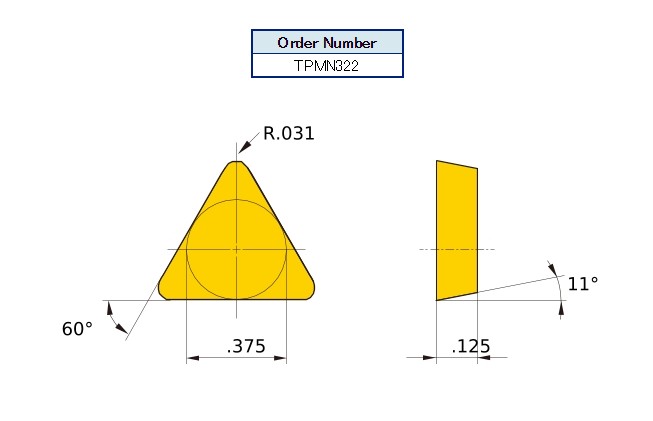 單位:吋單位:吋單位:吋單位:吋單位:吋單位:吋單位:吋單位:吋單位:吋收費方式項目項目項目學研單位學研單位學研單位學研單位業界業界業界收費方式開機費開機費開機費1,500元/片1,500元/片1,500元/片1,500元/片2,000元/片2,000元/片2,000元/片收費方式儀器使用費-乾式儀器使用費-乾式儀器使用費-乾式750元/時750元/時750元/時750元/時1,000元/時1,000元/時1,000元/時收費方式儀器使用費-濕式儀器使用費-濕式儀器使用費-濕式1,200元/時1,200元/時1,200元/時1,200元/時1,600元/時1,600元/時1,600元/時收費方式備註 ：1.計費時間是以上機及下機所需時間計，不足1小時以1小時計。       2.銑刀磨耗量測(SEM觀察)另計，300元/件。 備註 ：1.計費時間是以上機及下機所需時間計，不足1小時以1小時計。       2.銑刀磨耗量測(SEM觀察)另計，300元/件。 備註 ：1.計費時間是以上機及下機所需時間計，不足1小時以1小時計。       2.銑刀磨耗量測(SEM觀察)另計，300元/件。 備註 ：1.計費時間是以上機及下機所需時間計，不足1小時以1小時計。       2.銑刀磨耗量測(SEM觀察)另計，300元/件。 備註 ：1.計費時間是以上機及下機所需時間計，不足1小時以1小時計。       2.銑刀磨耗量測(SEM觀察)另計，300元/件。 備註 ：1.計費時間是以上機及下機所需時間計，不足1小時以1小時計。       2.銑刀磨耗量測(SEM觀察)另計，300元/件。 備註 ：1.計費時間是以上機及下機所需時間計，不足1小時以1小時計。       2.銑刀磨耗量測(SEM觀察)另計，300元/件。 備註 ：1.計費時間是以上機及下機所需時間計，不足1小時以1小時計。       2.銑刀磨耗量測(SEM觀察)另計，300元/件。 備註 ：1.計費時間是以上機及下機所需時間計，不足1小時以1小時計。       2.銑刀磨耗量測(SEM觀察)另計，300元/件。 備註 ：1.計費時間是以上機及下機所需時間計，不足1小時以1小時計。       2.銑刀磨耗量測(SEM觀察)另計，300元/件。 設備照片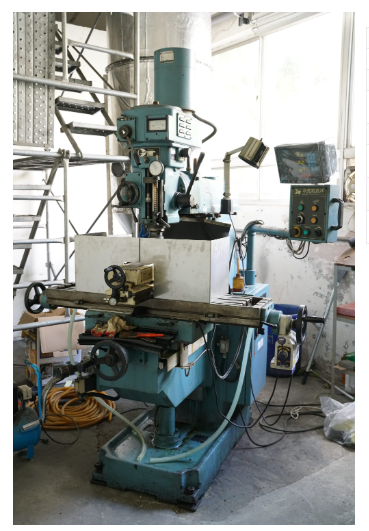 指導教授葉均蔚教授TEL(03)5715131#33868(03)5715131#33868(03)5715131#33868E-MAILwyeh@mx.nthu.edu.twwyeh@mx.nthu.edu.twwyeh@mx.nthu.edu.twwyeh@mx.nthu.edu.tw管理人員陳宣竹TEL(03)5715131#42621(03)5715131#42621(03)5715131#42621E-MAILxiphofly@gmail.comxiphofly@gmail.comxiphofly@gmail.comxiphofly@gmail.com委測需求請與管理人員接洽及預約請與管理人員接洽及預約請與管理人員接洽及預約請與管理人員接洽及預約請與管理人員接洽及預約請與管理人員接洽及預約請與管理人員接洽及預約請與管理人員接洽及預約請與管理人員接洽及預約請與管理人員接洽及預約